EFS Summer Camp Employment Application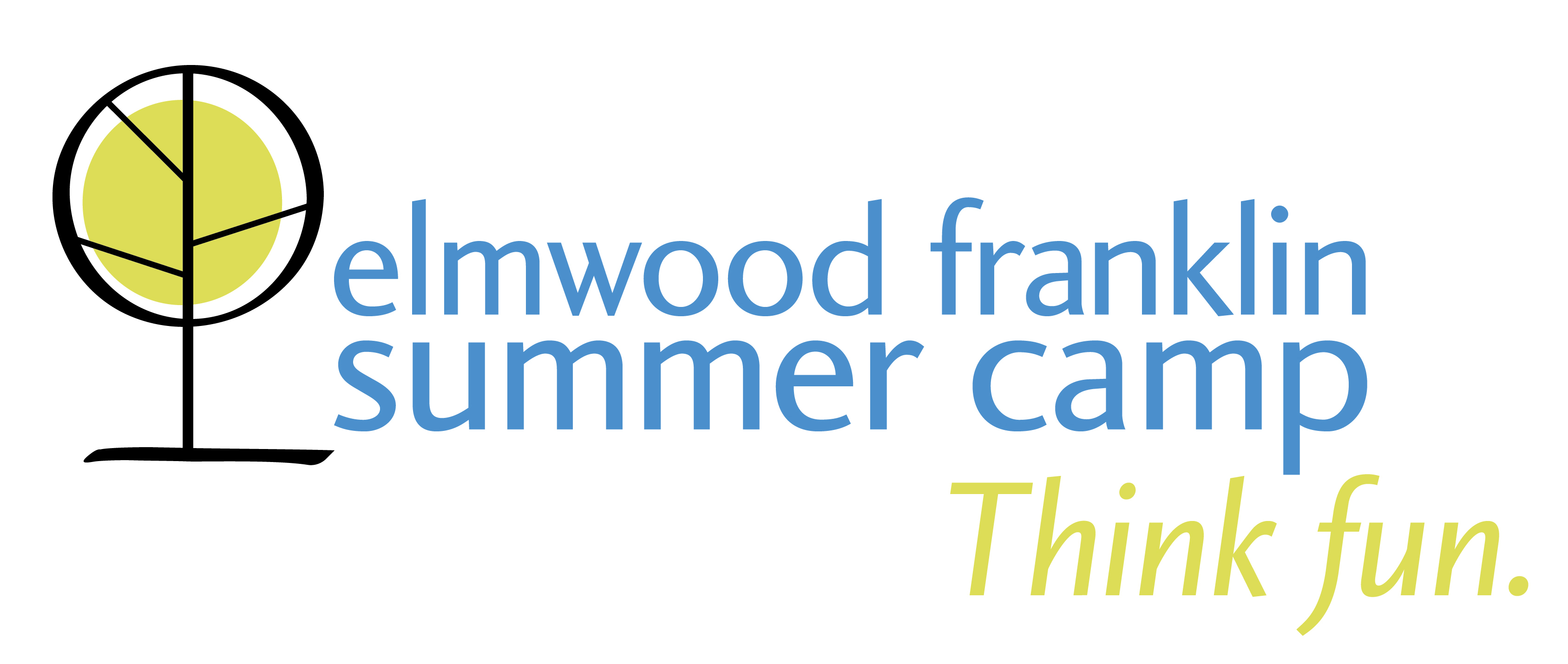 Personal Information:Name: ________________________________________________________________	           	Last		  	                            First		                                Middle					       Address: ________________________________________________________________ 	             No. & Street				City		 	State	                     	         ZipHome Tel: (_____)_____________ Cell Tel: (_____)______________     Email: ___________________________________________________ Education Background:Employment History: Please list your most recent employer. Company Name: __________________________     Job Title or Position: __________________Company Address: _____________________________________________________________________________	No. & Street				City		 	State	                     	         ZipSupervisor’s Name: _________________________ Work Tel: ___________________________Dates of Employment: From: _____________________ To: _____________________________References:1. Name of Reference: _______________________ Relationship: ________________________ Reference Tel: (_____) _______________________Years Known: _______________________2. Name of Reference: _______________________ Relationship: ________________________Reference Tel: (_____) _______________________Years Known: _______________________Additional Information:Additional skills, qualifications, or interests (e.g. CPR, Lifeguard, hobbies): ____________________________________________________________________________________________________________________________________________________________________________________________________________________________________________________________________________________________________________________Experience working with children: ____________________________________________________________________________________________________________________________________________________________________________________________________________________________________________________________________________________________________________________School NameGraduating YearDegree EarnedHigh SchoolCollegeGraduate School